.Traslation by:  Miguel Ángel Sanjuán "Wild West LD&CWD"Intro: After 32 counts[1 – 8]:	SYNCOPATED SAILOR STEP R – L, PADDLE (TOTAL TURN ¼),[9–16]:	SYNCOPATED OUT-OUT & IN-IN (R – L), KILL BALL CROSS R to L, ROCK SIDE R, CROSS R to L, HELL BOUNCES (x2)[17–24]:	ROCK L, RECOVER, STEP L to R, ROCK RECOVER SIDE R, CIRCLE ARM UP CLOCKWISE (x3), BEHING CROSS R to L, ½ TURN RNOTE: In count 23 mark with both hands to the Lf snapping your fingers and at the same time cross the right foot behind the Lf.[25–32]]:	 BACK SWEEPS, ROCK BACK R, RECOVER, JUMP FWD STEP DIAGONALLY R, TOUCH L, JUMP FWD STEP DIAGONALLY L, TOUCH R,START OVEREnjoy & Have Fun!!!!!Contact:wildwest.svh@gmail.commiquel.sanjuan@wildwestlinedancecountry.commontse.garres@wildwestlinedancecountry.comWeb: http://wildwestlinedancecountry.blogspot.com.es/Facebook: https://www.facebook.com/Wild–West–Line–dance–Country–Western–Dance–Spain–235643639859985/?ref=hlYoutube Channel:  https://www.youtube.com/channel/UCI–dy7Qrz7Y4DxEueLxDQxQTel.– +34 652760976 –  +34 636277945Descarga Música / Descarrega Musica / Download Music:More Mess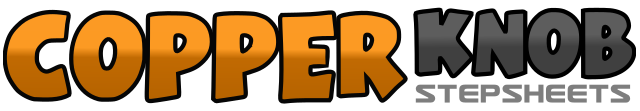 .......Count:32Wall:2Level:Intermediate Funky.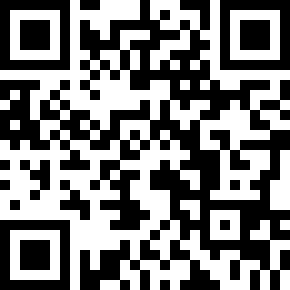 Choreographer:Montse Garres (ES) & Miguel Angel Sanjuan (ES) - November 2017Montse Garres (ES) & Miguel Angel Sanjuan (ES) - November 2017Montse Garres (ES) & Miguel Angel Sanjuan (ES) - November 2017Montse Garres (ES) & Miguel Angel Sanjuan (ES) - November 2017Montse Garres (ES) & Miguel Angel Sanjuan (ES) - November 2017.Music:More Mess (feat. Olly Murs & Coely) - KungsMore Mess (feat. Olly Murs & Coely) - KungsMore Mess (feat. Olly Murs & Coely) - KungsMore Mess (feat. Olly Murs & Coely) - KungsMore Mess (feat. Olly Murs & Coely) - Kungs........1 & 2Cross R foot behind the Lf foot, open Lf foot to the Lf, open R foot to the R.3 & 4Cross Lf foot behind the R foot, open R foot to the R, open Lf foot to the Lf.5&6&7&8Turn Lf carrying four times ¼.&9&10Open R foot forward on R diagonal, open Lf foot forward on Lf diagonal, return to R foot and Lf foot11 – 12Kick R foot diagonally to the R, cross Lf foot forward R foot.13 – 14Open R foot to the R, cross R foot in front L foot.15 & 16Raise both heels at the same time (x2)17 –18 &Open Lf foot to the Lf, return weight to the R foot and join Lf foot to the R foot side.19 –20Open R foot to the R, return weight to the Lf foot.21 & 22 & 23Turn both arms in a circle clockwise (x3), cross R foot behind the Lf& 24Turn ½ to the R25 & 26Walk with foot R sweeping back, walk with foot Lf sweeping back27 – 28Step R back, return weight Lf foot29 – 30Jump diagonally to the right with right foot, touch L down to R side.31 – 32Jump diagonally to the Lf with L foot, touch R down to L side.